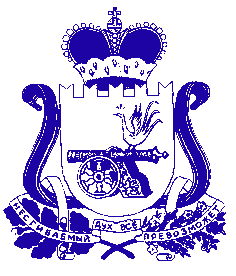 АДМИНИСТРАЦИЯ МУНИЦИПАЛЬНОГО ОБРАЗОВАНИЯ «КРАСНИНСКИЙ РАЙОН»  СМОЛЕНСКОЙ ОБЛАСТИП О С Т А Н О В Л Е Н И Еот 06.02.2020  № 49О внесении изменений  в состав Общественного советамуниципального образования «Краснинский район» Смоленской областиРуководствуясь решением Краснинской районной Думы от 21 декабря 2016 года № 73 «Об утверждении Положения об Общественном совете муниципального образования «Краснинский район» Смоленской области», на основании протокола № 1 от 24.01.2020 заседания президиума правления Краснинской  районной организации общественной организации Смоленской областной общественной организации Общероссийской общественной организации «Всероссийское общество инвалидов», Администрация муниципального образования «Краснинский район» Смоленской области постановляет:	1. Внести в постановление Администрации муниципального образования «Краснинский район» Смоленской области от 16.03.2017 года № 123 «Об утверждении членов в состав Общественного совета муниципального образования «Краснинский район» Смоленской области» (в редакции  постановления Администрации муниципального образования «Краснинский район» Смоленской области от 16.08.2017 года № 451  «О внесении изменений  в состав Общественного совета муниципального образования  «Краснинский район» Смоленской области») следующие изменения:- вывести из состава Общественного совета муниципального образования «Краснинский район» Смоленской области  Коршунова Владимира Викторовича;	- ввести в состав Общественного совета муниципального образования «Краснинский район»  Смоленской области Лубянникову Раю Алексеевну.    2. Разместить  данное постановление на официальном сайте муниципального образования «Краснинский район» Смоленской области в информационно-телекоммуникационной сети «Интернет».Глава муниципального образования«Краснинский район»Смоленской области                                       			     С.В. Архипенков